Конспект итогового занятия по Основам математике в подготовительной группе "Путешествие на остров чудес"Цели занятия: обобщить знания, полученные в течение года Задачи:Продолжать учить детей составлять арифметические задачи и решать задачина сложение и вычитание, записывать их с помощью цифр и арифметическихзнаков (+, -)Закрепить знания о последовательности времен года, знать названиетекущего времени годаЗакрепить умение ориентироваться на плоскости листа.Закрепить представление о прямой и обратной последовательности чисел впределах 10.Считать до 10 и далее.. Развивающие задачи:Развивать смекалку, зрительную память, воображение. Способствоватьформированию мыслительных процессов, развитию речи, умениюаргументировать свои высказывания. Воспитательные задачи:Воспитывать самостоятельность, умение понимать учебную задачу ивыполнять ее самостоятельно.Билиигвальный компонент: Времена года, весенние месяцы на каз. языке.Оборудование:Магнитофон, магнитная доска, мольберт, мяч, касса цифр, карандаш, ручка.Ход занятия:Сегодня к нам в группу пришло письмо от Фен из страны Математики.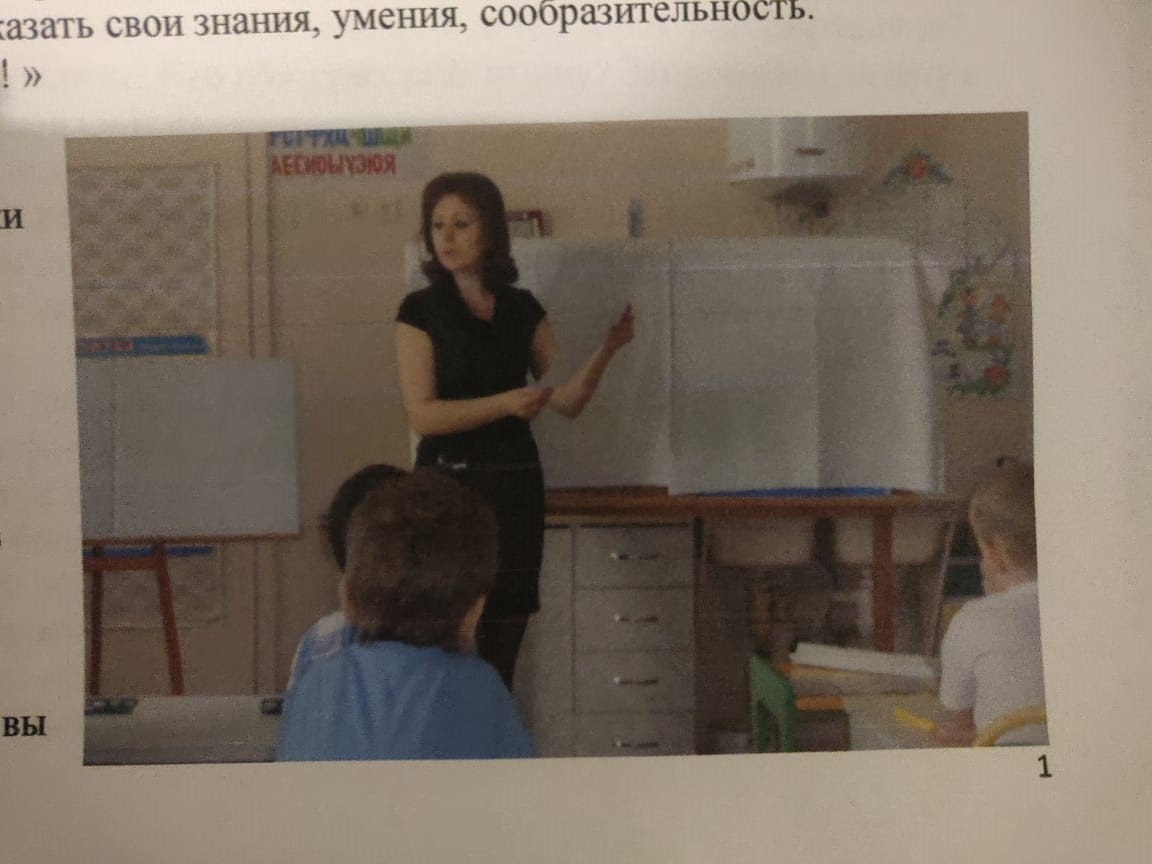 «Дорогие дети, я приглашаю вас в путешествие по морю, к острову Чудес, на поиски сокровищ старого замка. В пути вас ждут интересные занятия. Вы должны будете показать свои знания, умения, сообразительность.Желаю удачи! Фея!»Послушайте загадки:Я раскрываю почкиВ зеленыелисточки, деревьяодеваю,Посевы поливаю.(Весна)Какое это время года? Какое было до этого? Какое время года будетследующим? В какое время года вы пойдете в школу? Как называются весенние месяцы? Сейчас прекрасное время года, чтобы отправиться в путешествие по морю. Хотите отправиться вувлекательное путешествие по морю? На чем можно путешествовать по морю (лодка, корабль, катер). А на чем мы отправимся с вами в путешествие по морю, узнаем, если соединим  цифры от 1 до 20.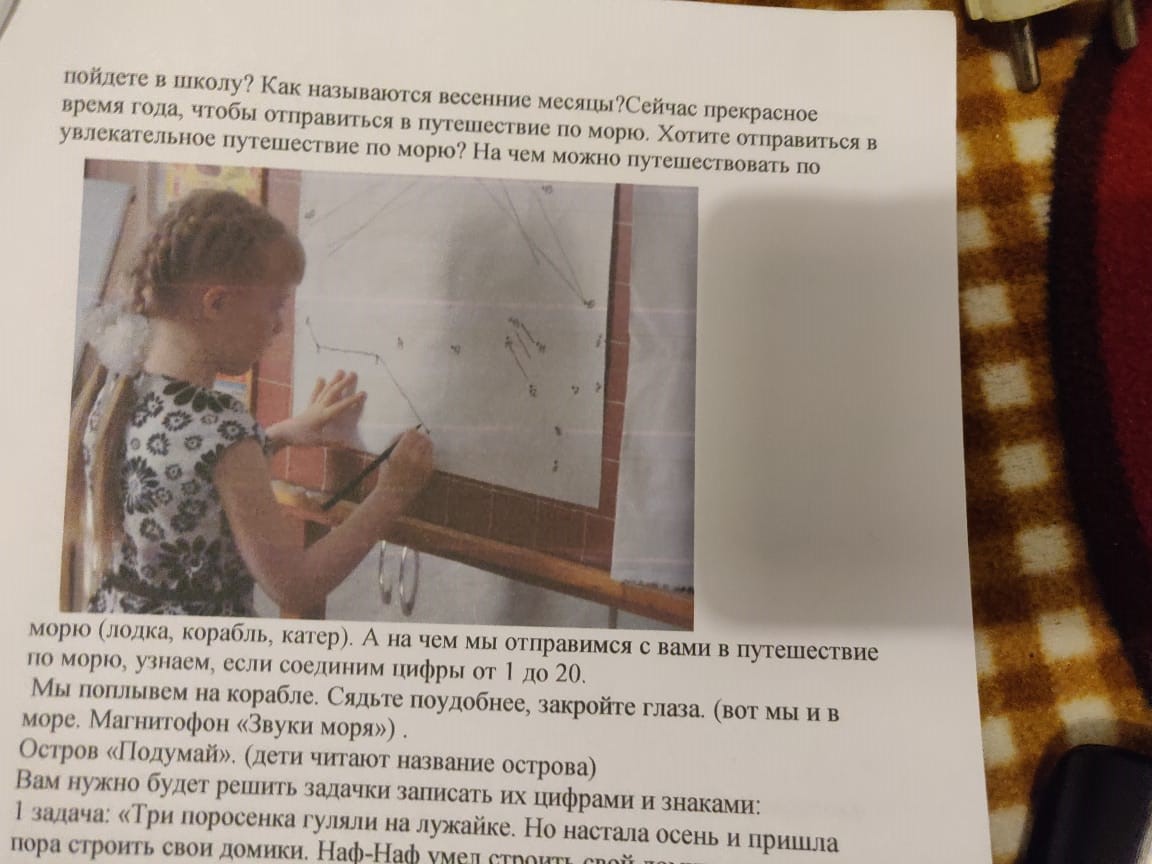 Мы поплывем на корабле. Сядьте поудобнее, закройте глаза. (вот мы на море. Магнитофон «Звуки моря»).Остров «Подумай». (дети читают название острова)Вам нужно будет решить задачки записать их цифрами и знаками:1 задача: «Три поросенка гуляли на лужайке. Но настала осень и пришла пора строить свои домики. Наф-Наф умел строить свой домик, а остальныеостались гулять. Сколько поросят осталось гулять на лужайке? Сколько частей в задаче (2): [14:00, 14.01.2021] Игнат: условие и вопрос задачи. Кто повторит условие задачи?Кто повторит вопрос задачи? Кто повторит всю задачу? Записываем задачу с помощью цифр и знаков (3-1-2).2 задача: (4+2-6) А теперь давайте составим задачу по заданномуПримеру. Под елочкой росло 4 гриба. Прошел дождь и выросло еще 2.Сколько всего грибов стало расти под елкой? Из каких двух частей состоит задача? Кто повторит условие задачи? Записываем задачу с помощью цифр и знаков,Молодцы ребята! Вы правильно решили все задачи!(включается магнитофон «Звуки моря»).Остов «Поиграй» (игра с мячом).Игра «Назови число больше или меньше на 1». Я буду называть числа и бросать мяч. Тот, кто поймает мяч должен назвать число больше или меньше на 1, как я скажу и бросить мяч обратно. Если ответ неправильный, необходимо покинуть общий круг (включаю магнитофон).Остров «Сообрази». (название острова читают дети).Работа с раздаточным материалом (математические пеналы). На этом острове сильный туман, что бы туман рассеялся вам необходимо ответить на вопросы в стихах и выложить ответы на столике с помощью цифр и знаков.Девять кроликов в садуЕли травку-лебеду:Очень вкусно! Вкуснота! Надо пригласить крота!Сколько зверей будут есть траву? (9+1-10)Птички учатся считать:Сколько будет 5+57«Пять плюс пять, конечно, два,»-Подсказала им сова? (5+5-10)Пошла курица гулять,Собрала своих цыплят,Семь бежали впереди.Три остались позади.Беспокоится их матьИ не может сосчитать.Сосчитает-ка ребята,Сколько было там цыпляток? (7+3-10)На заборе рыжий котГреет лапки и живот.Он позвал еще котаИ теперь их стало (два)Решение 1+1-2 (выкладывают на столе). Молодцы, вы верно ответили на вопросы и туман рассеялся! Отправляемся дальше! («Звуки моря», меняю название острова).Остров «Цифроград».Мы никак не можем подплыть к этому острову, т. к. здесь сильныйводоворот. А чтобы нам в него не попасть, нам нужно выполнить задание. У вас на столах лежат листочки с заданием.Сосчитай те количество насекомых справа и слева, запишите в клеточки под картинкой и решите пример. 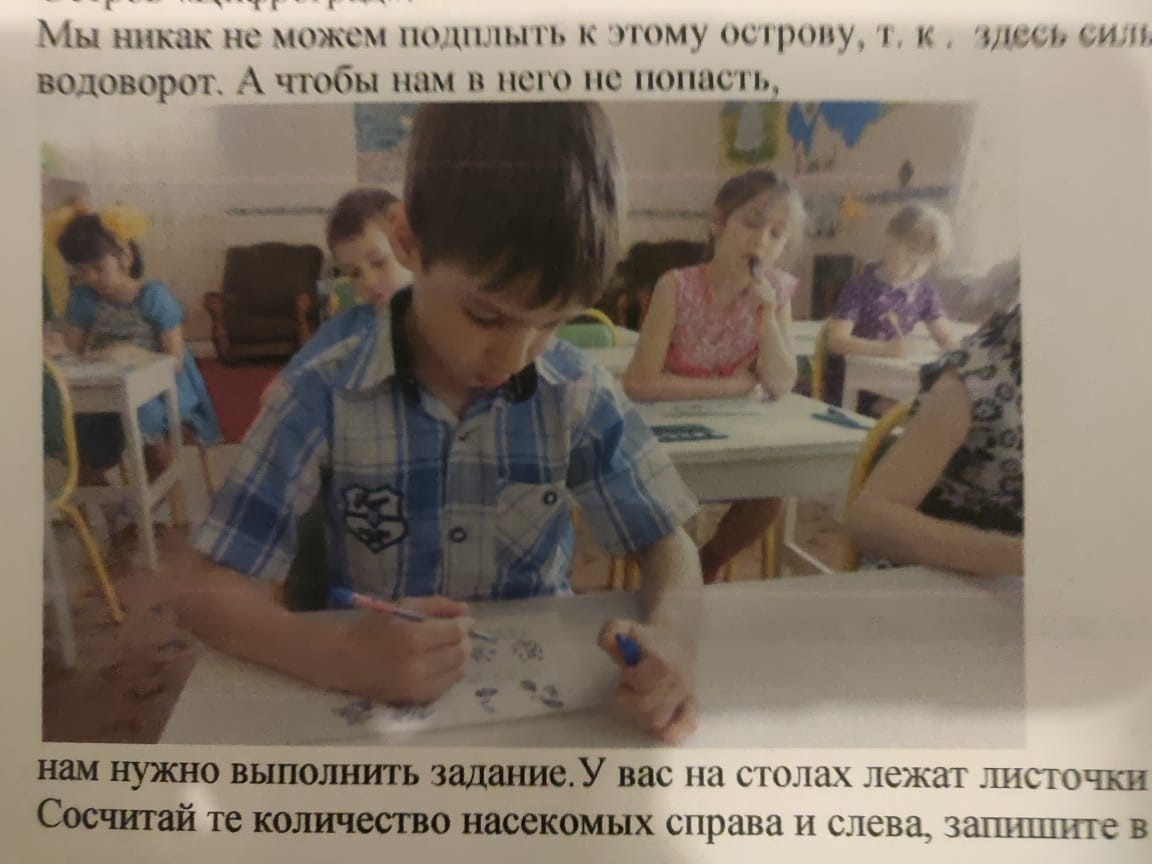 Молодцы, справились с заданием!Отправляемся дальше! (Звучат звуки моря, меняю название острова.)Остров «Чудес».Bот мы и приплыли к Острову «Чудес»! но сойти на этот остров не так-то просто, его охраняют, но кто мы не знаем. Что бы узнать, кто охраняет остров, необходимо выполнить следующее задание. Рисование по клеткам под диктовку: 2-вверх, 2-вправо, 1-вверх, 1-вправо, 3-вниз, 3-втраво, 1-аверх, 1-вправо, 5-вниз, 2-влево, 2-вверх, 1-алево, 2-ани, 2-влево, 4-вверх, 2-влево.Кто же охраняет этот остров? (собачка).С таким сложным задание вы справились, так как вы были внимательны и настойчивы. Я горжусь вами. На остров мы попали, но где же искать сокровища?Смотрите, Фея оставила нам карту! По ней мы сможем найти сокровища старого замка! Нам нужно сделать 7 шагов прямо, затем повернуть на право и сделать 8 шагов вперед, повернуть на лево и сделать 3 шага. Вот она волшебная шкатулка! Открываем шкатулку, а там учебник математики. Дети, эта самая важная книга! По ней вы научитесь решить задачи, примеры. Это будет ваш учебник в школе. Вот мы и нашли клад, вспомнив все задания. А теперь вам пора возвращаться в детский сад. Занимайте свои места в корабле (включается магнитофон «Звуки моря»).Итог: Ребята, вам понравилось путешествовать? А какие задания вам показались самыми трудными? Соня, а с какими заданиями ты легко справилась? Ребята, а вы знаете какая самая лучшая оценка в школе? Конечно 5! Я и предлагаю вам оценить себя. У меня есть цифры 5 и 4. Подумайте, как вы сегодня занимались, со всеми ли заданиями справились и поставьте себе оценкуВаня, почему, ты оценил себя на 4? Молодец, ты поступил честно. Мне очень понравилось, как вы сегодня занимались!Вы были настойчивыми, внимательными, сообразительными и поэтому вам удалось отыскать сокровища